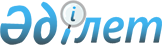 "2020-2022 жылдарға арналған аудандық бюджет туралы" Қордай аудандық мәслихатының 2019 жылғы 23 желтоқсандағы № 62-4 шешіміне өзгерістер енгізу туралыЖамбыл облысы Қордай аудандық мәслихатының 2020 жылғы 27 қазандағы № 75-2 шешімі. Жамбыл облысының Әділет департаментінде 2020 жылғы 2 қарашада № 4789 болып тіркелді
      Қазақстан Республикасының 2008 жылғы 4 желтоқсандағы Бюджет кодексінің 9, 109 баптарына, "Қазақстан Республикасындағы жергілікті мемлекеттік басқару және өзін-өзі басқару туралы" Қазақстан Республикасының 2001 жылғы 23 қаңтардағы Заңының 6 бабына және "2020-2022 жылдарға арналған облыстық бюджет туралы" Жамбыл облыстық мәслихатының 2019 жылғы 12 желтоқсандағы № 41-3 шешіміне өзгерістер енгізу туралы" Жамбыл облыстық мәслихатының 2020 жылғы 15 қазандағы № 50-5 шешімі негізінде (нормативтік құқықтық актілерді мемлекеттік тіркеу Тізілімінде № 4765 болып тіркелген) аудандық мәслихат ШЕШІМ ҚАБЫЛДАДЫ:
      1. "2020-2022 жылдарға арналған аудандық бюджет туралы" Қордай аудандық мәслихатының 2019 жылғы 23 желтоқсандағы № 62-4 шешіміне (нормативтік құқықтық актілерді мемлекеттік тіркеу Тізілімінде № 4470 болып тіркелген, 2019 жылдың 31 желтоқсанында Қазақстан Республикасы нормативтік құқықтық актілерінің эталондық бақылау банкінде электрондық түрде жарияланған) келесі өзгерістер енгізілсін:
      1 тармақта:
      1) тармақшада:
      "28 809 399" сандары "29 872 864" сандармен ауыстырылсын;
      "26 125 013" сандары "26 988 409" сандармен ауыстырылсын;
      2) тармақшада:
      "29 842 664" сандары "30 834 180" сандармен ауыстырылсын.
      Аталған шешімнің 1 қосымшасы осы шешімнің 1 қосымшасына сәйкес жаңа редакцияда мазмұндалсын.
      2. Осы шешім әділет органдарында мемлекеттік тіркеуден өткен күннен бастап күшіне енеді және 2020 жылдың 1 қаңтарынан қолданысқа енгізіледі. 2020 жылға арналған аудандық бюджет
					© 2012. Қазақстан Республикасы Әділет министрлігінің «Қазақстан Республикасының Заңнама және құқықтық ақпарат институты» ШЖҚ РМК
				
      Қордай аудандық

      мәслихат сессиясының төрағасы 

Б. Әлімбет

      Қордай аудандық

      мәслихатының хатшысы 

Р. Нурсипатов
Қордай аудандық мәслихатының
2020 жылғы 27 қазандағы
№ 75-2 шешіміне қосымша 1
Санаты
Санаты
Санаты
Санаты
Сомасы (мың теңге)
Сомасы (мың теңге)
Сыныбы
Сыныбы
Сыныбы
Сомасы (мың теңге)
Сомасы (мың теңге)
Ішкі сыныбы
Ішкі сыныбы
Ішкі сыныбы
Атауы
1
2
3
4
5
5
1. КІРІСТЕР
29872864
29872864
1
САЛЫҚТЫҚ ТҮСІМДЕР
2784903
2784903
01
Табыс салығы
1123176
1123176
1
Корпоративтік табыс салығы
646930
646930
2
Жеке табыс салығы
476246
476246
03
Әлеуметтік салық
438123
438123
1
Әлеуметтік салық
438123
438123
04
Меншікке салынатын салықтар
1137206
1137206
1
Мүлікке салынатын салықтар
1131694
1131694
3
Жер салығы
3050
3050
5
Бірыңғай жер салығы
2462
2462
05
Тауарларға, жұмыстарға және қызметтерге салынатын ішкі салықтар
63082
63082
2
Акциздер
32341
32341
3
Табиғи және басқа да ресурстарды пайдаланғаны үшін түсетін түсімдер
10627
10627
4
Кәсіпкерлік және кәсіби қызметті жүргізгені үшін алынатын алымдар
19511
19511
5
Ойын бизнесіне салық
603
603
07
Басқа да салықтар
2293
2293
1
Басқа да салықтар
2293
2293
08
Заңдық мәнді іс-әрекеттерді жасағаны және (немесе) оған уәкілеттігі бар мемлекеттік органдар немесе лауазымды адамдар құжаттар бергені үшін алынатын міндетті төлемдер
21023
21023
1
Мемлекеттік баж
21023
21023
2
САЛЫҚТЫҚ ЕМЕС ТҮСІМДЕР
20161
20161
01
Мемлекеттік меншіктен түсетін кірістер
3807
3807
1
Мемлекеттік кәсіпорындардың таза кірісі бөлігінің түсімдері
606
606
5
Мемлекет меншігіндегі мүлікті жалға беруден түсетін кірістер
3153
3153
7
Мемлекеттік бюджеттен берілген кредиттер бойынша сыйақылар
48
48
04
Мемлекеттік бюджеттен қаржыландырылатын, сондай-ақ Қазақстан Республикасы Ұлттық Банкінің бюджетінен (шығыстар сметасынан) қамтылатын және қаржыландырылатын мемлекеттік мекемелер салатын айыппұлдар, өсімпұлдар, санкциялар, өндіріп алулар
5326
5326
1
Мұнай секторы ұйымдарынан түсетін түсімдерді қоспағанда, мемлекеттік бюджеттен қаржыландырылатын, сондай-ақ Қазақстан Республикасы Ұлттық Банкінің бюджетінен (шығыстар сметасынан) ұсталатын және қаржыландырылатын мемлекеттік мекемелер салатын айыппұлдар, өсімпұлдар, санкциялар, өндіріп алулар 
5326
5326
06
Өзге де салықтық емес түсiмдер
11028
11028
1
Өзге де салықтық емес түсiмдер
11028
11028
3
НЕГІЗГІ КАПИТАЛДЫ САТУДАН ТҮСЕТІН ТҮСІМДЕР
79391
79391
03
Жердi және материалдық емес активтердi сату
79391
79391
1
Жерді сату
77943
77943
2
Материалдық емес активтерді сату 
1448
1448
4
ТРАНСФЕРТТЕРДІҢ ТҮСІМДЕРІ
26988409
26988409
01
Төмен тұрған мемлекеттiк басқару органдарынан трансферттер 
151
151
3
Аудандық маңызы бар қалалардың, ауылдардың, кенттердің, аулдық округтардың бюджеттерінен трансферттер
151
151
02
Мемлекеттiк басқарудың жоғары тұрған органдарынан түсетiн трансферттер
26988258
26988258
2
Облыстық бюджеттен түсетiн трансферттер
26988258
26988258
Функционалдық топ
Функционалдық топ
Функционалдық топ
Функционалдық топ
Сомасы, мың теңге
Сомасы, мың теңге
Сомасы, мың теңге
Бюджеттік бағдарламалардың әкімшісі
Бюджеттік бағдарламалардың әкімшісі
Бюджеттік бағдарламалардың әкімшісі
Бюджеттік бағдарламалардың әкімшісі
Сомасы, мың теңге
Сомасы, мың теңге
Сомасы, мың теңге
Бағдарлама
Бағдарлама
Бағдарлама
Бағдарлама
Сомасы, мың теңге
Сомасы, мың теңге
Сомасы, мың теңге
Атауы
Атауы
Атауы
Атауы
Сомасы, мың теңге
Сомасы, мың теңге
Сомасы, мың теңге
1
1
1
2
3
3
3
2. ШЫҒЫНДАР
30834180
30834180
30834180
01
Жалпы сипаттағы мемлекеттiк қызметтер 
1455129
1455129
1455129
112
Аудан (облыстық маңызы бар қала) мәслихатының аппараты
25245
25245
25245
001
Аудан (облыстық маңызы бар қала) мәслихатының қызметін қамтамасыз ету жөніндегі қызметтер
24839
24839
24839
003
Мемлекеттік органның күрделі шығыстары
406
406
406
122
Аудан (облыстық маңызы бар қала) әкімінің аппараты
212946
212946
212946
001
Аудан (облыстық маңызы бар қала) әкімінің қызметін қамтамасыз ету жөніндегі қызметтер
205797
205797
205797
003
Мемлекеттік органның күрделі шығыстары
7149
7149
7149
452
Ауданның (облыстық маңызы бар қаланың) қаржы бөлімі
28016
28016
28016
001
Ауданның (облыстық маңызы бар қаланың) бюджетін орындау және коммуналдық меншігін басқару саласындағы мемлекеттік саясатты іске асыру жөніндегі қызметтер
24353
24353
24353
003
Салық салу мақсатында мүлікті бағалауды жүргізу
3108
3108
3108
010
Жекешелендіру, коммуналдық меншікті басқару, жекешелендіруден кейінгі қызмет және осыған байланысты дауларды реттеу
115
115
115
018
Мемлекеттік органның күрделі шығыстары
440
440
440
453
Ауданның (облыстық маңызы бар қаланың) экономика және бюджеттік жоспарлау бөлімі
27739
27739
27739
001
Экономикалық саясатты, мемлекеттік жоспарлау жүйесін қалыптастыру және дамыту саласындағы мемлекеттік саясатты іске асыру жөніндегі қызметтер
26979
26979
26979
004
Мемлекеттік органның күрделі шығыстары
760
760
760
458
Ауданның (облыстық маңызы бар қаланың) тұрғын үй-коммуналдық шаруашылығы, жолаушылар көлігі және автомобиль жолдары бөлімі
1143761
1143761
1143761
001
Жергілікті деңгейде тұрғын үй-коммуналдық шаруашылығы, жолаушылар көлігі және автомобиль жолдары саласындағы мемлекеттік саясатты іске асыру жөніндегі қызметтер
84465
84465
84465
013
Мемлекеттік органның күрделі шығыстары
1423
1423
1423
067
Ведомстволық бағыныстағы мемлекеттік мекемелерінің және ұйымдарының күрделі шығыстары
20000
20000
20000
113
Төменгі тұрған бюджеттерге берілетін нысаналы ағымдағы трансферттер
1037873
1037873
1037873
494
Ауданның (облыстық маңызы бар қаланың) кәсіпкерлік және өнеркәсіп бөлімі
17422
17422
17422
001
Жергілікті деңгейде кәсіпкерлікті және өнеркәсіпті дамыту саласындағы мемлекеттік саясатты іске асыру жөніндегі қызметтер
17212
17212
17212
003
Мемлекеттік органның күрделі шығыстары
210
210
210
02
Қорғаныс
35382
35382
35382
122
Аудан (облыстық маңызы бар қала) әкімінің аппараты
5476
5476
5476
005
Жалпыға бірдей әскери міндетті атқару шеңберіндегі іс-шаралар
5476
5476
5476
122
Аудан (облыстық маңызы бар қала) әкімінің аппараты
29906
29906
29906
006
Аудан (облыстық маңызы бар қала) ауқымындағы төтенше жағдайлардың
25815
25815
25815
007
Аудандық (қалалық) ауқымдағы дала өрттерінің, сондай-ақ мемлекеттік өртке қарсы қызмет органдары құрылмаған елдi мекендерде өрттердің алдын алу және оларды сөндіру жөніндегі іс-шаралар
4091
4091
4091
03
Қоғамдық тәртіп, қауіпсіздік, құқықтық, сот, қылмыстық-атқару қызметі
8150
8150
8150
458
Ауданның (облыстық маңызы бар қаланың) тұрғын үй-коммуналдық шаруашылығы, жолаушылар көлігі және автомобиль жолдары бөлімі
8150
8150
8150
021
Елдi мекендерде жол қозғалысы қауiпсiздiгін қамтамасыз ету
8150
8150
8150
04
Бiлiм беру
18171771
18171771
18171771
464
Ауданның (облыстық маңызы бар қаланың) білім бөлімі
1751600
1751600
1751600
040
Мектепке дейінгі білім беру ұйымдарында мемлекеттік білім беру тапсырысын іске асыруға
1751600
1751600
1751600
464
Ауданның (облыстық маңызы бар қаланың) білім бөлімі
12740067
12740067
12740067
003
Жалпы білім беру
12212240
12212240
12212240
006
Балаларға қосымша білім беру
527827
527827
527827
465
Ауданның (облыстық маңызы бар қаланың) дене шынықтыру және спорт бөлімі
209615
209615
209615
017
Балалар мен жасөспірімдерге спорт бойынша қосымша білім беру
209615
209615
209615
466
Ауданның (облыстық маңызы бар қаланың) сәулет, қала құрылысы және құрылыс бөлімі
1449652
1449652
1449652
021
Бастауыш, негізгі орта және жалпы орта білім беру объектілерін салу және реконструкциялау
1449652
1449652
1449652
464
Ауданның (облыстық маңызы бар қаланың) білім бөлімі
2020837
2020837
2020837
001
Жергілікті деңгейде білім беру саласындағы мемлекеттік саясатты іске асыру жөніндегі қызметтер
24008
24008
24008
005
Ауданның (облыстық маңызы бар қаланың) мемлекеттік білім беру мекемелер үшін оқулықтар мен оқу-әдiстемелiк кешендерді сатып алу және жеткізу
335318
335318
335318
007
Аудандық (қалалалық) ауқымдағы мектеп олимпиадаларын және мектептен тыс іс-шараларды өткiзу
1567
1567
1567
015
Жетім баланы (жетім балаларды) және ата-аналарының қамқорынсыз қалған баланы (балаларды) күтіп-ұстауға қамқоршыларға (қорғаншыларға) ай сайынға ақшалай қаражат төлемі
35200
35200
35200
022
Жетім баланы (жетім балаларды) және ата-анасының қамқорлығынсыз қалған баланы (балаларды) асырап алғаны үшін Қазақстан азаматтарына біржолғы ақша қаражатын төлеуге арналған төлемдер
409
409
409
023
Әдістемелік жұмыс
40409
40409
40409
029
Балалар мен жасөспірімдердің психикалық денсаулығын зерттеу және халыққа психологиялық-медициналық-педагогикалық консультациялық көмек көрсету
34910
34910
34910
067
Ведомстволық бағыныстағы мемлекеттік мекемелерінің және ұйымдарының күрделі шығыстары
423044
423044
423044
113
Төменгі тұрған бюджеттерге берілетін нысаналы ағымдағы трансферттер
1125972
1125972
1125972
06
Әлеуметтiк көмек және әлеуметтiк қамсыздандыру
2735333
2735333
2735333
451
Ауданның (облыстық маңызы бар қаланың) жұмыспен қамту және әлеуметтік бағдарламалар бөлімі
1193314
1193314
1193314
005
Мемлекеттік атаулы әлеуметтік көмек
1193314
1193314
1193314
464
Ауданның (облыстық маңызы бар қаланың) білім бөлімі
2196
2196
2196
030
Патронат тәрбиешілерге берілген баланы (балаларды) асырап бағу
2196
2196
2196
451
Ауданның (облыстық маңызы бар қаланың) жұмыспен қамту және әлеуметтік бағдарламалар бөлімі
1436438
1436438
1436438
002
Жұмыспен қамту бағдарламасы
1087456
1087456
1087456
004
Ауылдық жерлерде тұратын денсаулық сақтау, білім беру, әлеуметтік қамтамасыз ету, мәдениет, спорт және ветеринар мамандарына отын сатып алуға Қазақстан Республикасының заңнамасына сәйкес әлеуметтік көмек көрсету
74061
74061
74061
006
Тұрғын үйге көмек көрсету
558
558
558
007
Жергілікті өкілетті органдардың шешімі бойынша мұқтаж азаматтардың жекелеген топтарына әлеуметтік көмек
62971
62971
62971
010
Үйден тәрбиеленіп оқытылатын мүгедек балаларды материалдық қамтамасыз ету 
6899
6899
6899
014
Мұқтаж азаматтарға үйде әлеуметтік көмек көрсету
71095
71095
71095
017
Оңалтудың жеке бағдарламасына сәйкес мұқтаж мүгедектердi мiндеттi гигиеналық құралдармен қамтамасыз ету, қозғалуға қиындығы бар бірінші топтағы мүгедектерге жеке көмекшінің және есту бойынша мүгедектерге қолмен көрсететiн тіл маманының қызметтерін ұсыну
63550
63550
63550
023
Жұмыспен қамту орталықтарының қызметін қамтамасыз ету
68958
68958
68958
054
Үкіметтік емес ұйымдарда мемлекеттік әлеуметтік тапсырысты орналастыру
890
890
890
451
Ауданның (облыстық маңызы бар қаланың) жұмыспен қамту және әлеуметтік бағдарламалар бөлімі
103385
103385
103385
001
Жергілікті деңгейде халық үшін әлеуметтік бағдарламаларды жұмыспен қамтуды қамтамасыз етуді іске асыру саласындағы мемлекеттік саясатты іске асыру жөніндегі қызметтер
36072
36072
36072
011
Жәрдемақыларды және басқа да әлеуметтік төлемдерді есептеу, төлеу мен жеткізу бойынша қызметтерге ақы төлеу
4450
4450
4450
021
Мемлекеттік органның күрделі шығыстары
1759
1759
1759
050
Қазақстан Республикасында мүгедектердің құқықтарын қамтамасыз етуге және өмір сүру сапасын жақсарту
45613
45613
45613
067
Ведомстволық бағыныстағы мемлекеттік мекемелерінің және ұйымдарының күрделі шығыстары
3180
3180
3180
113
Төменгі тұрған бюджеттерге берілетін нысаналы ағымдағы трансферттер
12311
12311
12311
07
Тұрғын үй-коммуналдық шаруашылық
3900241
3900241
3900241
464
Ауданның (облыстық маңызы бар қаланың) білім бөлімі
793723
793723
793723
026
Нәтижелі жұмыспен қамтуды және жаппай кәсіпкерлікті дамытудың 2017 – 2021 жылдарға арналған "Еңбек" мемлекеттік бағдарламасы шеңберінде қалалардың және ауылдық елді мекендердің объектілерін жөндеу
793723
793723
793723
466
Ауданның (облыстық маңызы бар қаланың) сәулет, қала құрылысы және құрылыс бөлімі
1705530
1705530
1705530
003
Коммуналдық тұрғын үй қорының тұрғын үйін жобалау және (немесе) салу, реконструкциялау
421462
421462
421462
004
Инженерлік-коммуникациялық инфрақұрылымды жобалау, дамыту және (немесе) жайластыру
1060068
1060068
1060068
458
Ауданның (облыстық маңызы бар қаланың) тұрғын үй-коммуналдық шаруашылығы, жолаушылар көлігі және автомобиль жолдары бөлімі
224000
224000
224000
012
Сумен жабдықтау және су бұру жүйесінің жұмыс істеуі
1335852
1335852
1335852
029
Сумен жабдықтау және су бұру жүйелерін дамыту
345578
345578
345578
058
Елді мекендердегі сумен жабдықтау және су бұру жүйелерін дамыту
156714
156714
156714
070
Қазақстан Республикасында төтенше жағдай режимінде коммуналдық қызметтерге ақы төлеу бойынша халықтың төлемдерін өтеу
371200
371200
371200
466
Ауданның (облыстық маңызы бар қаланың) сәулет, қала құрылысы және құрылыс бөлімі
462360
462360
462360
058
Елді мекендердегі сумен жабдықтау және су бұру жүйелерін дамыту
4355
4355
4355
098
Коммуналдық тұрғын үй қорының тұрғын үйін сатып алу
4355
4355
4355
458
Ауданның (облыстық маңызы бар қаланың) тұрғын үй-коммуналдық шаруашылығы, жолаушылар көлігі және автомобиль жолдары бөлімі
60781
60781
60781
016
Елдi мекендердiң санитариясын қамтамасыз ету
30781
30781
30781
018
Елдi мекендердi абаттандыру және көгалдандыру
30000
30000
30000
08
Мәдениет, спорт, туризм және ақпараттық кеңістiк
757734
757734
757734
455
Ауданның (облыстық маңызы бар қаланың) мәдениет және тілдерді дамыту бөлімі
336317
336317
336317
003
Мәдени-демалыс жұмысын қолдау
336317
336317
336317
466
Ауданның (облыстық маңызы бар қаланың) сәулет, қала құрылысы және құрылыс бөлімі
96314
96314
96314
011
Мәдениет объектілерін дамыту
96314
96314
96314
465
Ауданның (облыстық маңызы бар қаланың) дене шынықтыру және спорт бөлімі
22536
22536
22536
001
Жергілікті деңгейде дене шынықтыру және спорт саласындағы мемлекеттік саясатты іске асыру жөніндегі қызметтер
9929
9929
9929
006
Аудандық (облыстық маңызы бар қалалық) деңгейде спорттық жарыстар
4767
4767
4767
007
Әртүрлi спорт түрлерi бойынша аудан (облыстық маңызы бар қала) құрама командаларының мүшелерiн дайындау және олардың облыстық спорт жарыстарына қатысуы
7840
7840
7840
466
Ауданның (облыстық маңызы бар қаланың) сәулет, қала құрылысы және құрылыс бөлімі 
28064
28064
28064
008
Cпорт объектілерін дамыту
28064
28064
28064
455
Ауданның (облыстық маңызы бар қаланың) мәдениет және тілдерді дамыту бөлімі
101851
101851
101851
006
Аудандық (қалалық) кiтапханалардың жұмыс iстеуi
98768
98768
98768
007
Мемлекеттік тілді және Қазақстан халықтарының басқа да тілдерін дамыту
3083
3083
3083
456
Ауданның (облыстық маңызы бар қаланың) ішкі саясат бөлімі
46929
46929
46929
002
Мемлекеттік ақпараттық саясат жүргізу жөніндегі қызметтер
46929
46929
46929
455
Ауданның (облыстық маңызы бар қаланың) мәдениет және тілдерді дамыту бөлімі
44499
44499
44499
001
Жергілікті деңгейде тілдерді және мәдениетті дамыту саласындағы мемлекеттік саясатты іске асыру жөніндегі қызметтер
10498
10498
10498
010
Мемлекеттік органның күрделі шығыстары
260
260
260
032
Ведомстволық бағыныстағы мемлекеттік мекемелер мен ұйымдардың күрделі шығыстары
33741
33741
33741
456
Ауданның (облыстық маңызы бар қаланың) ішкі саясат бөлімі
81224
81224
81224
001
Жергілікті деңгейде ақпарат, мемлекеттілікті нығайту және азаматтардың әлеуметтік сенімділігін қалыптастыру саласында мемлекеттік саясатты іске асыру жөніндегі қызметтер
24359
24359
24359
003
Жастар саясаты саласында іс-шараларды іске асыру
55106
55106
55106
032
Ведомстволық бағыныстағы мемлекеттік мекемелер мен ұйымдардың күрделі шығыстары
1759
1759
1759
9
Отын-энергетика кешенi және жер қойнауын пайдалану
154821
154821
154821
458
Ауданның (облыстық маңызы бар қаланың) тұрғын үй-коммуналдық шаруашылығы, жолаушылар көлігі және автомобиль жолдары бөлімі
154821
154821
154821
036
Газ тасымалдау жүйесін дамыту
154821
154821
154821
10
Ауыл, су, орман, балық шаруашылығы, ерекше қорғалатын табиғи аумақтар, қоршаған ортаны және жануарлар дүниесін қорғау, жер қатынастары
147890
147890
147890
462
Ауданның (облыстық маңызы бар қаланың) ауыл шаруашылығы бөлімі
23452
23452
23452
001
Жергілікті деңгейде ауыл шаруашылығы саласындағы мемлекеттік саясатты іске асыру жөніндегі қызметтер
23183
23183
23183
006
Мемлекеттік органның күрделі шығыстары
269
269
269
466
Ауданның (облыстық маңызы бар қаланың) сәулет, қала құрылысы және құрылыс бөлімі 
5000
5000
5000
010
Ауыл шаруашылығы объектілерін дамыту
5000
5000
5000
453
Ауданның (облыстық маңызы бар қаланың) экономика және бюджеттік жоспарлау бөлімі
32484
32484
32484
099
Мамандарға әлеуметтік қолдау көрсету жөніндегі шараларды іске асыру
32484
32484
32484
473
Ауданның (облыстық маңызы бар қаланың) ветеринария бөлімі
12965
12965
12965
001
Жергілікті деңгейде ветеринария саласындағы мемлекеттік саясатты іске асыру жөніндегі қызметтер
7423
7423
7423
005
Мал көмінділерінің (биотермиялық шұңқырлардың) жұмыс істеуін қамтамасыз ету
698
698
698
006
Ауру жануарларды санитарлық союды ұйымдастыру
2000
2000
2000
007
Қаңғыбас иттер мен мысықтарды аулауды және жоюды ұйымдастыру
1000
1000
1000
009
Жануарлардың энзоотиялық аурулары бойынша ветеринариялық іс-шараларды жүргізу
1306
1306
1306
010
Ауыл шаруашылығы жануарларын сәйкестендіру жөніндегі іс-шараларды өткізу
538
538
538
463
Ауданның (облыстық маңызы бар қаланың) жер қатынастары бөлімі
33989
33989
33989
001
Аудан (облыстық маңызы бар қала) аумағында жер қатынастарын реттеу саласындағы мемлекеттік саясатты іске асыру жөніндегі қызметтер
19524
19524
19524
003
Елдi мекендердi жер-шаруашылық орналастыру
14465
14465
14465
473
Ауданның (облыстық маңызы бар қаланың) ветеринария бөлімі
40000
40000
40000
011
Эпизоотияға қарсы іс-шаралар жүргізу
40000
40000
40000
11
Өнеркәсіп, сәулет, қала құрылысы және құрылыс қызметі
129315
129315
129315
466
Ауданның (облыстық маңызы бар қаланың) сәулет, қала құрылысы және құрылыс бөлімі
129315
129315
129315
001
Құрылыс, облыс қалаларының, аудандарының және елді мекендерінің сәулеттік бейнесін жақсарту саласындағы мемлекеттік саясатты іске асыру және ауданның (облыстық маңызы бар қаланың) аумағында оңтайла және тиімді қала құрылыстық игеруді қамтамасыз ету жөніндегі қызметтер
54379
54379
54379
013
Аудан аумағында қала құрысын дамытудың кешенді схемаларын, аудандық облыстық маңызы бар қаланың, кенттердің және өзгеде ауылдық елді мекендердің бас жоспарын әзірлеу 
73728
73728
73728
015
Мемлекеттік органның күрделі шығыстары
1208
1208
1208
12
Көлiк және коммуникация
1337735
1337735
1337735
458
Ауданның (облыстық маңызы бар қаланың) тұрғын үй-коммуналдық шаруашылығы, жолаушылар көлігі және автомобиль жолдары бөлімі
1337735
1337735
1337735
022
Көлік инфрақұрылымын дамыту
222713
222713
222713
023
Автомобиль жолдарының жұмыс істеуін қамтамасыз ету
168091
168091
168091
045
Аудандық маңызы бар автомобиль жолдарын және елді-мекендердің көшелерін күрделі және орташа жөндеу
51159
51159
51159
051
Көлiк инфрақұрылымының басым жобаларын іске асыру
895772
895772
895772
13
Басқалар
1242416
1242416
1242416
452
Ауданның (облыстық маңызы бар қаланың) қаржы бөлімі
259924
259924
259924
012
Ауданның (облыстық маңызы бар қаланың) жергілікті атқарушы органының резерві 
259924
259924
259924
466
Ауданның (облыстық маңызы бар қаланың) сәулет, қала құрылысы және құрылыс бөлімі
932492
932492
932492
079
"Ауыл-Ел бесігі" жобасы шеңберінде ауылдық елді мекендердегі әлеуметтік және инженерлік инфрақұрылымдарды дамыту
932492
932492
932492
458
Ауданның (облыстық маңызы бар қаланың) тұрғын үй-коммуналдық шаруашылығы, жолаушылар көлігі және автомобиль жолдары бөлімі
50000
50000
50000
065
Заңды тұлғалардың жарғылық капиталын қалыптастыру немесе ұлғайту
50000
50000
50000
14
Борышқа қызмет көрсету
63
63
63
452
Ауданның (облыстық маңызы бар қаланың) қаржы бөлім
63
63
63
013
Жергілікті атқарушы органдардың облыстық бюджеттен қарыздар бойынша сыйақылар мен өзге де төлемдерді төлеу бойынша борышына қызмет көрсету
63
63
63
15
Трансферттер
758200
758200
758200
452
Ауданның (облыстық маңызы бар қаланың) қаржы бөлімі
758200
758200
758200
006
Пайдаланылмаған (толық пайдаланылмаған) нысаналы трансферттерді қайтару
951
951
951
024
Заңнаманы өзгертуге байланысты жоғары тұрған бюджеттің шығындарын өтеуге төменгі тұрған бюджеттің ағымды нысаналы трансферттер
179792
179792
179792
038
Субвенциялар 
577457
577457
577457
3. ТАЗА БЮДЖЕТТІК КРЕДИТТЕУ
1075777
1075777
1075777
Бюджеттік кредиттер
1120048
1120048
1120048
10
Ауыл, су, орман, балық шаруашылығы, ерекше қорғалатын табиғи аумақтар, қоршаған ортаны және жануарлар дүниесін қорғау, жер қатынастары
79530
79530
79530
453
Ауданның (облыстық маңызы бар қаланың) экономика және бюджеттік жоспарлау бөлімі
79530
79530
79530
006
Мамандарды әлеуметтік қолдау шараларын іске асыру үшін бюджеттік кредиттер
79530
79530
79530
06
Әлеуметтiк көмек және әлеуметтiк қамсыздандыру" функционалдық тобында
1040518
1040518
1040518
458
Ауданның (облыстық маңызы бар қаланың) тұрғын үй-коммуналдық шаруашылығы, жолаушылар көлігі және автомобиль жолдары бөлімі
1040518
1040518
1040518
088
Жұмыспен қамту жол картасы шеңберінде шараларды қаржыландыру үшін аудандық (облыстық маңызы бар қалалар) бюджеттерге кредит беру
1040518
1040518
1040518
Санаты
Санаты
Санаты
Атауы
Сомасы, мың теңге
Сыныбы
Сыныбы
Сыныбы
Атауы
Сомасы, мың теңге
Ішкі сыныбы
Ішкі сыныбы
Ішкі сыныбы
Ішкі сыныбы
Сомасы, мың теңге
1
1
1
2
3
5
Бюджеттік кредиттерді өтеу
44271
01
Бюджеттік кредиттерді өтеу
44271
1
Мемлекеттік бюджеттен берілген бюджеттік кредиттерді өтеу
44271
Функционалдық топ
Функционалдық топ
Функционалдық топ
Функционалдық топ
Сомасы, мың теңге
Бюджеттік бағдарламалардың әкімшісі
Бюджеттік бағдарламалардың әкімшісі
Бюджеттік бағдарламалардың әкімшісі
Бюджеттік бағдарламалардың әкімшісі
Сомасы, мың теңге
Бағдарлама
Бағдарлама
Бағдарлама
Бағдарлама
Сомасы, мың теңге
Атауы
Атауы
Атауы
Атауы
Сомасы, мың теңге
1
2
2
2
3
4. ҚАРЖЫ АКТИВТЕРІМЕН ОПЕРАЦИЯЛАР БОЙЫНША САЛЬДО
0
Қаржы активтерін сатып алу
0
13
Басқалар
0
Функционалдық топ
Функционалдық топ
Функционалдық топ
Функционалдық топ
Сомасы, мың теңге
Бюджеттік бағдарламалардың әкімшісі
Бюджеттік бағдарламалардың әкімшісі
Бюджеттік бағдарламалардың әкімшісі
Бюджеттік бағдарламалардың әкімшісі
Сомасы, мың теңге
Бағдарлама
Бағдарлама
Бағдарлама
Бағдарлама
Сомасы, мың теңге
Атауы
Атауы
Атауы
Атауы
Сомасы, мың теңге
1
1
1
2
3
5. БЮДЖЕТ ТАПШЫЛЫҒЫ (ПРОФИЦИТІ)
-2037093
6. БЮДЖЕТ ТАПШЫЛЫҒЫН ҚАРЖЫЛАНДЫРУ (ПРОФИЦИТІН ПАЙДАЛАНУ)
2037093
Санаты
Санаты
Санаты
Атауы
Сомасы, мың теңге
Сыныбы
Сыныбы
Сыныбы
Атауы
Сомасы, мың теңге
Ішкі сыныбы
Ішкі сыныбы
Ішкі сыныбы
Ішкі сыныбы
Сомасы, мың теңге
1
1
1
2
3
7
Қарыздар түсімі
2047853
01
Мемлекеттік ішкі қарыздар
2047853
2
Қарыз алу келісім-шарттары
1968323
Функционалдық топ
Функционалдық топ
Функционалдық топ
Функционалдық топ
Сомасы, мың теңге
Бюджеттік бағдарламалардың әкімшісі
Бюджеттік бағдарламалардың әкімшісі
Бюджеттік бағдарламалардың әкімшісі
Бюджеттік бағдарламалардың әкімшісі
Сомасы, мың теңге
Бағдарлама
Бағдарлама
Бағдарлама
Бағдарлама
Сомасы, мың теңге
Атауы
Атауы
Атауы
Атауы
Сомасы, мың теңге
1
1
1
2
3
16
Қарыздарды өтеу
42574
452
Ауданның (облыстық маңызы бар қаланың) қаржы бөлімі
42574
008
Жергілікті атқарушы органның жоғары тұрған бюджет алдындағы борышын өтеу
42574
08
Бюджет қаражатының пайдаланылатын қалдықтары
33511